Western Australia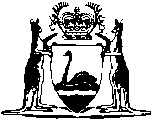 Warrants for Goods Indorsement Act 1898Western AustraliaWarrants for Goods Indorsement Act 1898Contents1.	Certificate, warrant, or order for delivery of goods may be transferred by indorsement and delivery	12.	Short title	1NotesCompilation table	2Defined termsWestern AustraliaWarrants for Goods Indorsement Act 1898An Act to enable certain warrants for goods to be transferred by indorsement and delivery.1.	Certificate, warrant, or order for delivery of goods may be transferred by indorsement and delivery		Where, after the commencement of this Act, any warehousekeeper’s certificate, wharfinger’s certificate, dock warrant, or other warrant or order for delivery of goods (hereinafter called the warrant) is indorsed by the person to whom the same has been issued or given, or by his agent duly authorised in that behalf, and is delivered to any person, such last-mentioned person and any subsequent holder of the warrant in good faith shall, as against the person by whom the warrant has been issued or given, be entitled to the goods and the possession thereof to the same extent as if the contract contained in or evidenced by such warrant had been made with the person to whom the warrant is indorsed and delivered as aforesaid, or the said holder thereof, as the case may be.2.	Short title		This Act may be cited as the Warrants for Goods Indorsement Act 1898 1.Notes1	This is a compilation of the Warrants for Goods Indorsement Act 1898.  The following table contains information about that Act and any reprint. Compilation tableDefined terms[This is a list of terms defined and the provisions where they are defined.  The list is not part of the law.]Defined term	Provision(s)the warrant	1Short titleNumber and yearAssentCommencementWarrants for Goods Indorsement Act 18981898
(62 Vict. No. 3)9 Sep 18989 Sep 1898Reprint 1: The Warrants for Goods Indorsement Act 1898 as at 13 Jul 2007Reprint 1: The Warrants for Goods Indorsement Act 1898 as at 13 Jul 2007Reprint 1: The Warrants for Goods Indorsement Act 1898 as at 13 Jul 2007Reprint 1: The Warrants for Goods Indorsement Act 1898 as at 13 Jul 2007